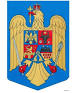                                                    JUDEŢUL BRAŞOV                                                  COMUNA AUGUSTINStr. Lungă nr. 238, AUGUSTIN, cod 507151, Tel/fax: 0374-279816www.primariaaugustin@yahoo.com    COSILIUL LOCAL                               HOTĂRÂREA NR.53 din 30.10.2023     Privind acordarea ajutorului de urgenţă numitei Covaci Marcela Maria Consiliul Local al Comunei Augustin, întrunit în ședința ordinară din data de 30.10.2023Analizând ;Proiectul de hotărâre nr.53 din.24.10.2023Avizul Comisiilor de specialitate al Consiliului Local AugustinReferatul de aprobare al primarului nr. 2590/24.10.2023,Raportul de specialitate nr. 2591/24.10.2023Raportul comisiilor de specialitateLegea nr. 273/2006, privind finanțele publice locale, cu modificările și   completările ulterioare ; În conformitate cu prevederile:O.U.G. nr. 57/2019 privind Codul administrative art.129 Atribuțiile consiliului local,punctul (4) În exercitarea atribuțiilor prevăzute la art.(2) lit.a)consiliul local:aprobă, la propunerea primarului, bugetul unități administrative-teritoriale,virările de credite,modul de utilizare a rezervei bugetare și contul de încheiere a exercițiului bugetar.art.139 (3), se adoptă cu majoritate absolută prevăvută la art.5 lit. c) a consilierilor locali în funcție următoarele hotărâri ale consiliului local:lit.(a): hotărârile privind bugetul local.art.196(1),lit.(a) consiliul local și consiliul județean adoptă hotărâri                                                       HOTĂRĂȘTE:Art.l. Se aprobă acordarea ajutorului de urgenţă numitei Covaci Marcela Maria în cuantum de 3000 lei.Art. 2. Cu ducerea la îndeplinire se încredințează Primarul comunei și contabilul primăriei Augustin care va   asigura îndeplinirea prevederilor legale. Art. 3.Secretarul general va comunica    prezenta    hotarare Institutiei Prefectului —Judetul Braşov, Compartimentelor taxe si  impozite locale si contabilitate si o va afisa pe situl institutiei.Președinte de ședință                                          Secretar general comună Grozea Marian                                                        Garcea Gheorghe Mircea	*Adoptată cu: .......voturi pentru, ....... împotrivă , ....... abținere